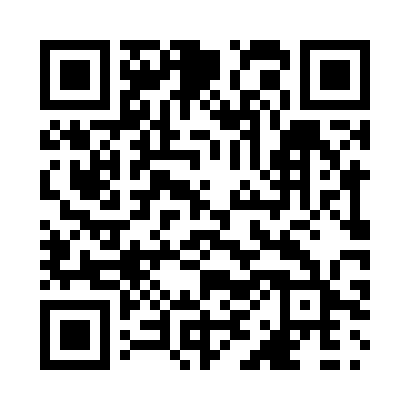 Prayer times for Nairn, Ontario, CanadaMon 1 Jul 2024 - Wed 31 Jul 2024High Latitude Method: Angle Based RulePrayer Calculation Method: Islamic Society of North AmericaAsar Calculation Method: HanafiPrayer times provided by https://www.salahtimes.comDateDayFajrSunriseDhuhrAsrMaghribIsha1Mon4:045:511:306:489:0910:562Tue4:055:511:306:489:0910:563Wed4:055:521:316:489:0910:554Thu4:065:531:316:489:0910:555Fri4:075:531:316:489:0810:546Sat4:085:541:316:489:0810:547Sun4:095:551:316:489:0810:538Mon4:105:551:316:489:0710:529Tue4:115:561:326:489:0710:5110Wed4:135:571:326:489:0610:5011Thu4:145:581:326:479:0610:4912Fri4:155:581:326:479:0510:4813Sat4:165:591:326:479:0510:4714Sun4:176:001:326:479:0410:4615Mon4:196:011:326:469:0310:4516Tue4:206:021:326:469:0310:4417Wed4:216:031:326:459:0210:4318Thu4:236:041:336:459:0110:4219Fri4:246:041:336:459:0010:4020Sat4:256:051:336:448:5910:3921Sun4:276:061:336:448:5910:3822Mon4:286:071:336:438:5810:3623Tue4:306:081:336:438:5710:3524Wed4:316:091:336:428:5610:3425Thu4:336:101:336:428:5510:3226Fri4:346:111:336:418:5410:3127Sat4:366:121:336:418:5310:2928Sun4:376:131:336:408:5210:2829Mon4:396:141:336:398:5110:2630Tue4:406:151:336:398:4910:2431Wed4:426:161:336:388:4810:23